Placez les étiquettes au bon endroit (éventuellement entourez les lieux). 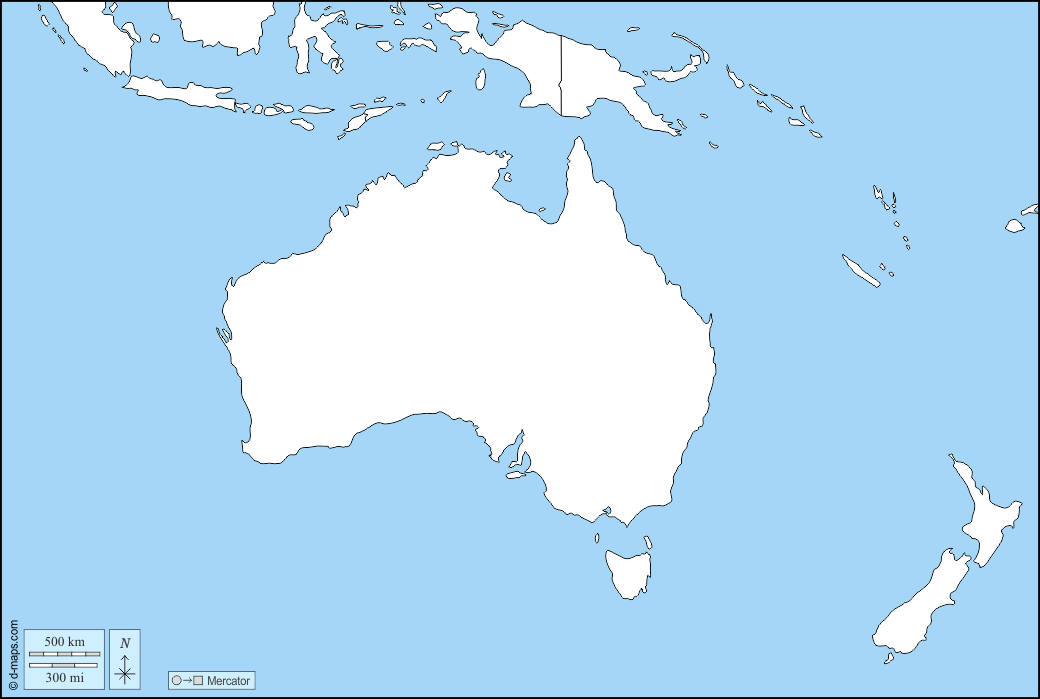 OcéanieAustralieNouvelle-CalédonieNouvelle-ZélandeTasmanieMélanésie / Micronésie / PolynésieNouvelle-GuinéePapousAborigènes